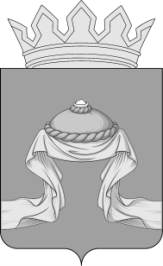 Администрация Назаровского районаКрасноярского краяПОСТАНОВЛЕНИЕ«19» 11 2021                                   г. Назарово                                       № 325-пО внесении изменений в постановление администрации Назаровского района от 29.10.2013 № 583-п «Об утверждении муниципальной программы Назаровского района «Развитие молодежной политики Назаровского района» В соответствии со статьей 179 Бюджетного кодекса Российской Федерации, постановлением администрации Назаровского района от 17.11.2021 № 320-п «Об утверждении Порядка принятия решений о разработке муниципальных программ Назаровского района, их формирования и реализации», постановлением администрации Назаровского района от 19.09.2013 № 480-п «Об утверждении перечня муниципальных программ администрации Назаровского района», руководствуясь статьями 15 и 19 Устава Назаровского муниципального района Красноярского края, ПОСТАНОВЛЯЮ:1. Внести в постановление администрации Назаровского района от 29.10.2013 № 583-п «Об утверждении муниципальной программы Назаровского района «Развитие молодежной политики Назаровского района» следующие изменения:1.1. Приложение  к постановлению  изложить в новой редакции согласно приложению к  настоящему постановлению.2. Признать утратившими силу:- постановление администрации Назаровского района от 19.11.2020     № 353-п «О внесении изменений в постановление администрации Назаровского района от 29.10.2013 № 583-п «Об утверждении муниципальной программы Назаровского района «Развитие молодежной политики Назаровского района»;- постановление администрации Назаровского района от 30.04.2021     № 142-п «О внесении изменений в постановление администрации Назаровского района от 29.10.2013 № 583-п «Об утверждении муниципальной программы Назаровского района «Развитие молодежной политики Назаровского района».3. Отделу организационной работы и документационного обеспечения администрации Назаровского района (Любавина) разместить постановление на официальном сайте Назаровского муниципального района Красноярского края в информационно-телекоммуникационной сети «Интернет».4. Контроль за выполнением постановления возложить на заместителя главы района по социальным вопросам (Дедюхина).5. Постановление вступает в силу в день, следующий за днем его официального опубликования в  газете «Советское Причулымье».Исполняющий полномочия главырайона, заместитель главы района, руководитель финансового управления администрации района 		      		   Н.Ю. Мельничук